Istituto Statale Comprensivo di Porretta Terme Scuola Infanzia, Primaria e Secondaria I°grado via Marconi,61 – 40046 PORRETTA TERME (BO)tel. 0534/22448 – fax 0534/24414 - e-mail:BOIC832006@istruzione.itComunicazione n.3Porretta Terme, 3/9/2014Ai Docenti della Scuola dell’Infanzia dell’I.C.p.c. Alla DSGAOggetto: Convocazione Collegio Docenti Scuola dell’InfanziaIl Collegio Docenti della Scuola dell’Infanzia è convocato nella sede centrale il 4 settembre, alle ore 9,30, con il seguente o.d.g.:Organizzazione educativa e didattica.Proposte per i docenti referenti e facenti parte delle commissioni d’istituto.Progetto 3/5.Comunicazioni della Dirigente.Varie ed eventuali.Dott.ssa Enza Amodio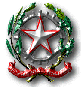 